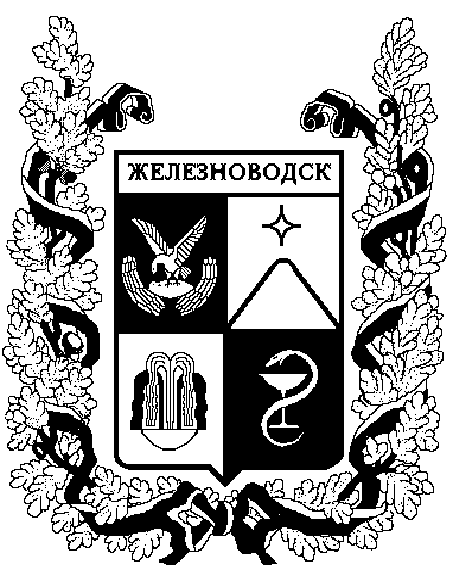 ПОСТАНОВЛЕНИЕадминистрации города-КУРОРТА железноводска ставропольского краяО внесении изменений в состав  комиссии по проведению учета и идентификации сельскохозяйственных животных в хозяйствах всех форм собственности на территории муниципального образования города-курорта Железноводска Ставропольского края, утвержденный постановлением администрации города-курорта Железноводска Ставропольского края от    24 ноября 2020 г. № 986 	В соответствии с Федеральным законом от 06 октября 2003 г.               № 131-ФЗ «Об общих принципах организации местного самоуправления в Российской Федерации», в связи с произошедшими кадровыми измене-ниямиПОСТАНОВЛЯЮ:Внести  в состав    комиссии по проведению учета и идентификациисельскохозяйственных животных в хозяйствах всех форм собственности на территории муниципального образования города-курорта Железноводска Ставропольского края, утвержденный постановлением администрации  города-курорта Железноводска Ставропольского края от 24 ноября 2020 г. № 986 «О создании  комиссии по проведению учета и идентификации сельскохозяйственных животных в хозяйствах всех форм собственности на 	 территории муниципального образования города-курорта Железноводска Ставропольского края»  (далее - комиссия), следующие изменения.1.1. Исключить из состава комиссии Бондаренко Н.Н.1.2. Изложить должность заместителя председателя комиссии Каспарова Георгия Ивановича – заместитель главы администрации города-курорта Железноводска Ставропольского края - начальник Управления городского хозяйства администрации города-курорта Железноводска Ставропольского края, председатель комиссии.1.3. Изложить должность члена комиссии Шубиной Анны      Андреевны – заместитель начальника Управления городского хозяйства администрации города-курорта Железноводска Ставропольского края, заместитель председателя комиссии.Опубликовать       настоящее     постановление      в       общественно-политическом еженедельнике «Железноводские ведомости» и разместить на официальном  сайте  Думы  города-курорта Железноводска Ставропольскогокрая и администрации города-курорта Железноводска Ставропольского края.Контроль  за выполнением настоящего постановления возложить на заместителя главы администрации города-курорта Железноводска Ставропольского края - начальника Управления городского хозяйства администрации города-курорта Железноводска Ставропольского края Каспарова Г.И.4. Настоящее постановление вступает в силу со дня его подписания.Глава города-курортаЖелезноводскаСтавропольского края							        Е.И. Моисеев22 июля 2021 г.              г.Железноводск№562